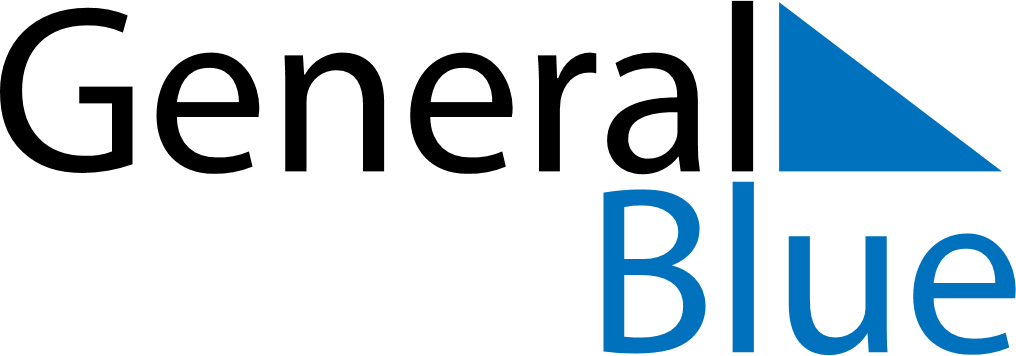 Croatia 2020 HolidaysCroatia 2020 HolidaysDATENAME OF HOLIDAYJanuary 1, 2020WednesdayNew Year’s DayJanuary 6, 2020MondayEpiphanyJanuary 7, 2020TuesdayOrthodox ChristmasFebruary 25, 2020TuesdayShrove TuesdayMarch 8, 2020SundayInternational Women’s DayApril 12, 2020SundayEaster SundayApril 13, 2020MondayEaster MondayApril 19, 2020SundayOrthodox EasterApril 20, 2020MondayOrthodox Easter MondayMay 1, 2020FridayLabour DayMay 10, 2020SundayMother’s DayMay 24, 2020SundayEnd of Ramadan (Eid al-Fitr)May 30, 2020SaturdayNational DayJune 11, 2020ThursdayCorpus ChristiJune 22, 2020MondayAnti-Fascist Struggle DayJune 25, 2020ThursdayIndependence DayJuly 31, 2020FridayFeast of the Sacrifice (Eid al-Adha)August 5, 2020WednesdayVictory and Homeland Thanksgiving Day and the Day of Croatian defendersAugust 15, 2020SaturdayAssumptionSeptember 19, 2020SaturdayYom KippurSeptember 28, 2020MondayYom KippurNovember 1, 2020SundayAll Saints’ DayNovember 18, 2020WednesdayRemembrance DayDecember 25, 2020FridayChristmas DayDecember 26, 2020SaturdayBoxing Day